HETI MUNKAREND 2019 december 30 – 2020. január 5.A „Heti munkarend” tájékoztató jellegű, a munkavégzés a „Napi próbatábla” szerint történik.DÁTUMSZÍNPADI. PRÓBATEREMIntimtérSÍK FERENC KAMARASZÍNHÁZVIGADÓE L Ő A D Á S O KHÉTFŐ30.A SZÍNHÁZ ÉPÜLETE 2019. DECEMBER 31-ÉN 14.00 ÓRÁTÓL - 2020. JANUÁR 2-ÁN 6.00 ÓRÁIGZÁRVA LESZ.A SZÍNHÁZ ÉPÜLETE 2019. DECEMBER 31-ÉN 14.00 ÓRÁTÓL - 2020. JANUÁR 2-ÁN 6.00 ÓRÁIGZÁRVA LESZ.A SZÍNHÁZ ÉPÜLETE 2019. DECEMBER 31-ÉN 14.00 ÓRÁTÓL - 2020. JANUÁR 2-ÁN 6.00 ÓRÁIGZÁRVA LESZ.A SZÍNHÁZ ÉPÜLETE 2019. DECEMBER 31-ÉN 14.00 ÓRÁTÓL - 2020. JANUÁR 2-ÁN 6.00 ÓRÁIGZÁRVA LESZ.A SZÍNHÁZ ÉPÜLETE 2019. DECEMBER 31-ÉN 14.00 ÓRÁTÓL - 2020. JANUÁR 2-ÁN 6.00 ÓRÁIGZÁRVA LESZ.HÉTFŐ30.A SZÍNHÁZ ÉPÜLETE 2019. DECEMBER 31-ÉN 14.00 ÓRÁTÓL - 2020. JANUÁR 2-ÁN 6.00 ÓRÁIGZÁRVA LESZ.A SZÍNHÁZ ÉPÜLETE 2019. DECEMBER 31-ÉN 14.00 ÓRÁTÓL - 2020. JANUÁR 2-ÁN 6.00 ÓRÁIGZÁRVA LESZ.A SZÍNHÁZ ÉPÜLETE 2019. DECEMBER 31-ÉN 14.00 ÓRÁTÓL - 2020. JANUÁR 2-ÁN 6.00 ÓRÁIGZÁRVA LESZ.A SZÍNHÁZ ÉPÜLETE 2019. DECEMBER 31-ÉN 14.00 ÓRÁTÓL - 2020. JANUÁR 2-ÁN 6.00 ÓRÁIGZÁRVA LESZ.A SZÍNHÁZ ÉPÜLETE 2019. DECEMBER 31-ÉN 14.00 ÓRÁTÓL - 2020. JANUÁR 2-ÁN 6.00 ÓRÁIGZÁRVA LESZ.HÉTFŐ30.A SZÍNHÁZ ÉPÜLETE 2019. DECEMBER 31-ÉN 14.00 ÓRÁTÓL - 2020. JANUÁR 2-ÁN 6.00 ÓRÁIGZÁRVA LESZ.A SZÍNHÁZ ÉPÜLETE 2019. DECEMBER 31-ÉN 14.00 ÓRÁTÓL - 2020. JANUÁR 2-ÁN 6.00 ÓRÁIGZÁRVA LESZ.A SZÍNHÁZ ÉPÜLETE 2019. DECEMBER 31-ÉN 14.00 ÓRÁTÓL - 2020. JANUÁR 2-ÁN 6.00 ÓRÁIGZÁRVA LESZ.A SZÍNHÁZ ÉPÜLETE 2019. DECEMBER 31-ÉN 14.00 ÓRÁTÓL - 2020. JANUÁR 2-ÁN 6.00 ÓRÁIGZÁRVA LESZ.A SZÍNHÁZ ÉPÜLETE 2019. DECEMBER 31-ÉN 14.00 ÓRÁTÓL - 2020. JANUÁR 2-ÁN 6.00 ÓRÁIGZÁRVA LESZ.KEDD31.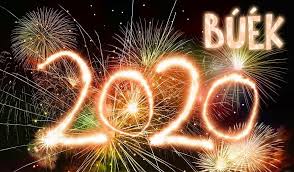 KEDD31.KEDD31.SZERDA01.SZERDA01.SZERDA01.CSÜTÖRTÖK02.18.00 Egri csillagok              zenekari próbaCSÜTÖRTÖK02.18.00 Egri csillagok              zenekari próbaCSÜTÖRTÖK02.18.00 Egri csillagok              zenekari próbaPÉNTEK03.Egri csillagok   szerelés10.00 Egri csillagok              zenekari próba10.00-14.00 Egri csillagok18.00-21.00 Egri csillagokPÉNTEK03.Egri csillagok   szerelés10.00 Egri csillagok              zenekari próba10.00-14.00 Egri csillagok18.00-21.00 Egri csillagokPÉNTEK03.Egri csillagok   szerelés10.00 Egri csillagok              zenekari próba10.00-14.00 Egri csillagok18.00-21.00 Egri csillagokSZOMBAT04.10.00-14.00 Egri csillagok18.00-21.00 Egri csillagok 10.00-14.00 C’est la vie10.00 Egri csillagok              zenekari próbaSZOMBAT04.10.00-14.00 Egri csillagok18.00-21.00 Egri csillagok 10.00-14.00 C’est la vie10.00 Egri csillagok              zenekari próbaSZOMBAT04.10.00-14.00 Egri csillagok18.00-21.00 Egri csillagok 10.00-14.00 C’est la vie10.00 Egri csillagok              zenekari próbaVASÁRNAP05.10.00-14.00 Egri csillagok18.00-21.00 Egri csillagok10.00 Egri csillagok              zenekari próbaVASÁRNAP05.10.00-14.00 Egri csillagok18.00-21.00 Egri csillagok10.00 Egri csillagok              zenekari próbaVASÁRNAP05.10.00-14.00 Egri csillagok18.00-21.00 Egri csillagok10.00 Egri csillagok              zenekari próba